Gala 1: Saturday 10th September 2022 Licence Number 4EM221732Gala 2: Sunday 2nd October 2022   Licence Number 4EM221733Gala 3: Sunday 6th November 2022   Licence Number 4EM221734all to be held at Alfreton Leisure Centre, Church Street, Alfreton, DE55 7BDRules and InformationDerbyshire Junior Grand Prix series will be held under Swim England Regulations and Technical Rules, and are licenced at Level 4. All swimmers must be a member of a Derbyshire club. The Meet will be held at the venues and on the dates above.Ages are as at midnight on Sunday 6th November 2022.The Events are:			9 years:50m freestyle, backstroke, breaststroke, butterfly100m freestyle, individual medley200m freestyle			10/11 years: 50m freestyle100m freestyle, backstroke, breaststroke, butterfly, individual medley200m freestyle, individual medleyThe pools length is 25m, six lanes.  The Pools will be equipped anti-wave ropes, and automatic timing equipment will be used if available and operational.Heats will be spearheaded according to submitted entry times (25m pool). Swimmers without entry times will swim in the first heats.Only entries no faster than the Upper Cut Off times will be accepted. Overhead starts may be used at the Promoter’s discretion.If the Meet is oversubscribed, entries will be accepted on a “first-come, first-served” basis. The Promoter reserves the right to limit entries to ensure we do not exceed the maximum time limit laid down by the ASA. In the event that entries are rejected, the entry fee will be refunded, a single cheque will be made payable to the club in question. Club entries must be made electronically. A SportSystems file set can be obtained by e-mail from juniorgrandprix@derbyshireswimming.org.uk  or from the Derbyshire ASA website: https://www.derbyshireswimming.org.uk/index.php/competitions/junior-grand-prix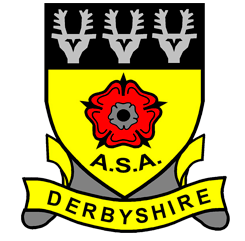 Entries should be sent to juniorgrandprix@derbyshireswimming.org.uk and must include an entry report. These should be backed up with full payment and a completed cash summary sheet.  Please ask for confirmation of receipt of electronic entries.Paper entries are also permitted for individual swimmers if their club is not entering the JGP.Entries open Monday 25th July 2022. The closing dates are: Round 1 – Saturday 27th August 2022Round 2 – Sunday 18th September 2022Round 3 – Sunday 23rd October 2022Late entries will not be accepted unless due to Promoter’s error.Each Round will consist of a single session. Round 1  - Warm up 5.00pm, start 5.30pm. Estimated finish 8.00pmRound 2 – Warm up 3:00pm, start 3.30pm. Estimated finish 6.30pmRound 3 – Warm up 3.00pm, start 3.30pm. Estimated finish 6.30pmAwards will be presented to the top 3 scoring Girls and Boys in each age group after completion of the series of galas, calculated on a points basis as follows: Swimmers will be awarded 6 points for a win, 5 points for 2nd place and so on, with 1 point for 6th place.The entry fee is £6.00 per event.Warm up will be 30 minutes for each gala.Free Coach and Team Manager passes are available to those supporting swimmers, it is recommended that clubs maintain a 1:10 ratio of supervision. These can be collected from the admissions desk at each of the galas. No person will be allowed poolside without a pass.Spectator admission prices, per gala:Adult: £4.00 Under 14s & over 65s:  £2.00Please Note : There is limited spectator accommodation.A draft programme with details of all accepted swimmers will be available on the Derbyshire Amateur Swimming Association website approximately five days prior to each round, to enable swimmers to check their entries and advise of any problems.Swimmers must report to the Competitor Steward immediately when their event is called. Any competitor not reporting on time for their event may be excluded from that event. Swimmers will be sent to the starting area by the Competitive Steward. Please help the running of the meet by advising of withdrawals where known.  Withdrawals should be made by the start of the warm-up for that round.  Please make withdrawals prior to the meet to juniorgrandprix@derbyshireswimming.org.uk. No refunds can be made after the closing date for each round.Results will be published on the Derbyshire Amateur Swimming Association website after the event.All participants must observe the safety precautions in operation at each of the leisure centres and must wear suitable footwear when leaving the Poolside.Any conditions not covered by this information will be at the discretion of the Promoter, Lance Davis.Covid: All persons attending the event must ensure compliance with any Covid restricitons and social distancing guidance in place at the time of the event. Any relevant information will be posted to our website prior to the event. It is the responsibility of the individuals attending to ensure that they have seen any such guidance.            OFFICIALS AND VOLUNTEERSAs with all Open meets, we are always grateful of the support provided to us by officials and volunteers from other clubs and organisations.  It is this generosity that enables the sport to continue to stage such events. If you are able to assist in this meet, in any way, we would very much like to hear from you, please contact juniorgrandprix@derbyshireswimming.org.uk      Officials coordinator Ann Basford - basfordann@gmail.com                Trainee officials are very welcome, space permitting                     Upper Time Limits: (25m pool)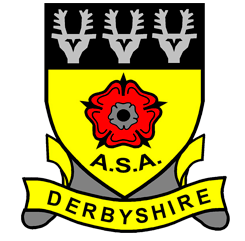 List of EventsRound 1: Girls 9-11 years 100m individual medleyBoys 9-11 years 100m individual medleyGirls 9 years 50m butterflyBoys 9 years 50m butterflyGirls 10-11 years 100m butterflyBoys 10-11 years 100m butterflyGirls 9-11 years 50m freestyleBoys 9-11 years 50m freestyleRound 2: Boys 10-11 years 200m individual medleyGirls 9-11 years 200m freestyleBoys 9 years 50m breaststrokeGirls 9 years 50m backstrokeBoys 10-11 years 100m backstrokeGirls 10-11 years 100m breaststrokeBoys 9-11 years 100m freestyleRound 3: Girls 10-11 years 200m individual medleyBoys 9-11 years 200m freestyleGirls 9 years 50m breaststrokeBoys 9 years 50m backstrokeGirls 10-11 years 100m backstrokeBoys 10-11 years 100m breaststrokeGirls 9-11 years 100m freestyle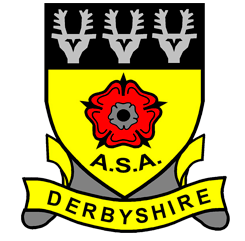 Cash Summary SheetClub ....................................................................................
Contact Name .....................................................................
Telephone Number ............................................................
Email address ...................................................................................................................... Individual Male Entries........................@£6.00 each Individual Female Entries......................@£6.00 each Total Payment:  £ ............................. For payment by electronic transfer (our preferred method of payment), DASA bank details are: - Account Name: Derbyshire Amateur Swimming AssociationSort Code: 09-01-55Account number: 96005180Reference: Name of Club / JGP22 Please email the cash summary form to juniorgrandprix@derbyshireswimming.org.uk or send by post to the address below. If paying by cheque: Cheques should be made payable to Derbyshire ASA, and posted with the cash summary form to our treasurer Debbie Halford , 2 Thorpe Leys, Long Eaton, Nottingham, NG10 1EU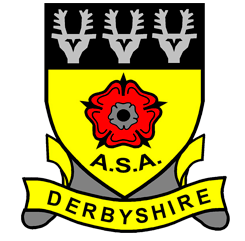 Individual Entry Form(please note, clubs should enter electronically, this form should be used by individual swimmers if their home club is not participating in the JGP). Name …………………………………………………………………………………..………………………………………………….……..……Gender ……………  Date of birth ……………………….………………………………..  Age on 27th Nov 2022  ………………Club …………………………………………………………………….. ASA Number ………………………..………………………..……..Address ……………………………………………………………………………………………………………………………………..…..…….Tel ……………………………………………….. Email ……………………………………………………………….……………………………Total number of entries ……….…….Entry fees payable @£6 per event …………………..Please email completed entry forms to juniorgrandprix@derbyshireswimming.org.ukPayment by BACS should be made please to :- Account Name: Derbyshire Amateur Swimming AssociationSort Code: 09-01-55 , Account number: 96005180, Ref swimmer’s name Please do not pay by cheque unless unavoidable. Cheque (if used) should be made payable to Derbyshire ASA and sent to our treasurer Debbie Halford , 2 Thorpe Leys, Long Eaton, Nottingham, NG10 1EU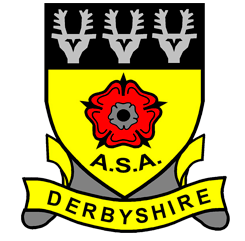 Derbyshire Junior Grand Prix Series 2022 (Under Swim England Laws and Technical Rules of Swimming)10/11 years Girls/Boys50m Freestyle31.80100m Freestyle1.09.10200m Freestyle2.29.1050m Breaststroke100m Breaststroke1.30.7050m Butterfly100m Butterfly1.21.8050m Backstroke100m Backstroke1.17.80100m IM1.18.80200m IM2.48.10EventEntered Time 